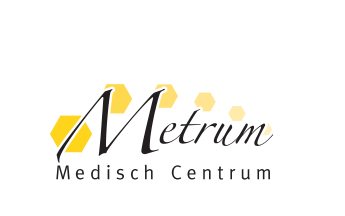 Doel en reikwijdte van het privacyreglementDoel van het reglement is een vastlegging van de maatregelen die huisartspraktijk van Nieuwaal heeft genomen om zeker te stellen dat zorgvuldig met patiëntgegevens wordt omgegaan. Dit reglement is van toepassing op elke verwerking (geautomatiseerd en niet-geautomatiseerd) van patiëntgegevens die in een bestand zijn of worden opgenomen. 1) Doel van het verzamelen en verwerken van patiëntgegevens a) Patiëntgegevens worden op een behoorlijke en zorgvuldige wijze verwerkt, en alleen     gebruikt voor de doeleinden waarvoor ze zijn of worden verzameld; b) Gegevens kunnen worden verzameld tijdens consulten, behandeling of anderszins;c) Doeleinden zijn: - Gebruik in het kade van de te verlenen zorg (met name behandeling, consult,   medicatie, doorverwijzing, overdracht); - Gebruik ten behoeve van de bewaking van de eigen kwaliteit en de   praktijkaccreditering; - Ten behoeve van (wetenschappelijk) onderzoek, mits anoniem; - Andere doeleinden, mits vooraf met de patiënt overeengekomen. 2) Verwerking van algemene patiëntgegevens, gezondheidsgegevens, erfelijke gegevens a) Algemene patiëntgegevens worden alleen verwerkt indien aan een van de onderstaande voorwaarden is voldaan:  - De patiënt heeft voor de verwerking toestemming (mondeling of schriftelijk) verleend; - Verwerking is noodzakelijk voor de verlening van huisartsgeneeskundige zorg aan de    patiënt; - Verwerking is noodzakelijk is om een wettelijke verplichting na te komen;  - Verwerking is noodzakelijk ter bestrijding van ernstig gevaar voor de gezondheid van de     patiënt b) Gezondheidsgegevens van de patiënt worden alleen verwerkt indien aan een van de volgende voorwaarden is voldaan: - Verwerking geschiedt door hulpverleners, instellingen of voorzieningen in de    gezondheidszorg of maatschappelijke dienstverlening voor zover dat met het oog op een    goede behandeling of verzorging van de patiënt noodzakelijk is; - Verwerking geschiedt op verzoek van de verzekeraar zover dat noodzakelijk is voor de   beoordeling van het door de verzekeringsinstelling te verzekeren risico, dan wel voor   zover dat noodzakelijk is voor uitvoering van een verzekeringsovereenkomst c) Erfelijkheidsgegevens van de patiënt worden alleen verwerkt in relatie tot de betreffende patiënt zelf, tenzij: - Een zwaarwegend geneeskundig belang prevaleert of - De verwerking noodzakelijk is ten behoeve van wetenschappelijk onderzoek en statistiek. 3) Organisatie van de informatiebeveiliging Huisartspraktijk van Nieuwaal heeft de volgende maatregelen genomen en werkafspraken gemaakt om zeker te stellen dat patiëntgegevens zorgvuldig worden behandeld. a) Alle medewerkers die patiëntgegevens verwerken of anderszins kennis nemen van      patiëntgegevens zijn gehouden aan geheimhouding; b) Patiëntgegevens worden niet langer bewaard dan nodig; medische gegevens worden in      beginsel vijftien jaren bewaard, of zoveel langer als redelijkerwijs nodig verantwoorde     zorg te kunnen leveren; c) Alleen bevoegden hebben toegang tot de (digitale) gegevensbestanden van de praktijk;  hiertoe zijn computers voorzien van een wachtwoord en de kastruimten waarin gegevens  worden opgeslagen niet vrij toegankelijk en middels slot afgesloten. Op de bureaus liggen na sluitingstijd geen patiëntengegevens meer. 4) Rechten van de patiënt a) De patiënt heeft recht op inzage in alle gegevens die over hem zijn verzameld en verwerkt; b) De patiënt heeft recht op een afschrift van de over hem of har verzamelde en verwerkte     gegevens; de praktijk verstrekt een gratis afschrift na een verzoek van de patiënt; c) De patiënt kan verzoeken om aanvulling en/of correctie van de verzamelde en verwerkte     gegevens, voor zover deze onvolledig en/of feitelijk onjuist zijn; d) De patiënt kan verzoeken om verwijdering of beperkt gebruik van de verzamelde en verwerkte     gegevens; e) Recht op inzage of afschrift en verzoeken om aanvulling, correctie, beperkt gebruik of      verwijdering kunnen door de praktijk worden geweigerd voor zover dit noodzakelijk is ter     bescherming van aan aanmerkelijk belang van een ander (waaronder de bescherming van de    persoonlijke levenssfeer van die ander) en/of in geval bewaring op grond van een (wettelijk)     voorschrift vereist is; f) Indien de patiënt van mening is dat dit reglement door de praktijk niet of onvoldoende wordt     nageleefd, dan kan hij of zij een klacht indienen bij de praktijk; g) Daar waar de patiënt zichzelf niet kan vertegenwoordigen, treedt de wettelijke vertegenwoordiger in zijn of haar plaats. Publicatie privacyreglement Dit privacyreglement van huisartspraktijk van Nieuwaal is in werking op 1 juli 1993 en is later gepubliceerd op de website van de praktijk en wordt middels een link aan nieuwe patiënten meegegeven met de praktijkinformatie ProtocolProtocolWerkinstructie Privacyreglement  huisartsenpraktijk van NieuwaalDatum 25-09-2023Beheerder Lenny MaasdamDatum herzieningSeptember 2024